OFERTA Nr 168/2016Data: 2016-02-19Data ważności: 2016-03-041 PLN = 1,0000 PLNKlient:DOMZA MYŚLIBÓRZPAKIET 3 SZYBOWY =0,7CIEPŁA RAMKA 1.1  SYSTEM:  IGLO 5	Widok 	OD WEWNĄTRZ	zerowa	0 %		Profil podokienny	54112 - listwa podparapetowa 	listwa podparapetowa I5	1,5 m	TYP:  OKNO 2-SK.(SŁ.STAŁY) (UR+R) 1500 x 1500	Uw	Uw 1,06 W/m2K	Wzmocnienie ramy	"pełne"	A	6 m		Kolor osłonek	osłonki - brązowe 	ogólna A	2 kpl		Rodzaj klamki	klamka brązowa (I5)	ogólna A	2 szt.	SZYBA:				Szyba nr 1	TMP 4	szyba 1 (2lub3sz)	2,25 m2		Ramka dystansowa nr 1	12(Ar)-Swisspacer Ultimate szara	szyba ramka	2,25 m2		Szyba nr 2	float 4	szyba 2 (3sz)	2,25 m2		Ramka dystansowa nr 2	12(Ar)-Swisspacer Ultimate szara	szyba ramka	2,25 m2		Szyba nr 3	TMP 4 (2-gi)	szyba 3 (3sz)	2,25 m2		Szpros	nie	zerowa	0 %	KOLOR:				Rdzeń	brązowy	PCW okleiny dwustronne	5 %		Kolor zewnętrzny	okleina złoty dąb - 2178001	kolor PCW: okleina zew.=wew.	8,5 %		Kolor wewnętrzny	okleina złoty dąb - 2178001	kolor PCW: okleina zew.=wew.	8,5 %	OKUCIE:				Okucia	MACO	ogólna A	1 kpl	----------------------------------------------------------------------------------------------------------------------------------------------------------------------------------------------2.1  SYSTEM:  IGLO 5	Widok 	OD WEWNĄTRZ	zerowa	0 %		Profil podokienny	54112 - listwa podparapetowa 	listwa podparapetowa I5	1,8 m	TYP:  OKNO 2-SK.(SŁ.STAŁY) (UR+R) 1800 x 1500	Uw	Uw 1,02 W/m2K	Wzmocnienie ramy	"pełne"	A	6,6 m		Kolor osłonek	osłonki - brązowe 	ogólna A	2 kpl		Rodzaj klamki	klamka brązowa (I5)	ogólna A	2 szt.	SZYBA:				Szyba nr 1	TMP 4	szyba 1 (2lub3sz)	2,7 m2		Ramka dystansowa nr 1	12(Ar)-Swisspacer Ultimate szara	szyba ramka	2,7 m2		Szyba nr 2	float 4	szyba 2 (3sz)	2,7 m2		Ramka dystansowa nr 2	12(Ar)-Swisspacer Ultimate szara	szyba ramka	2,7 m2		Szyba nr 3	TMP 4 (2-gi)	szyba 3 (3sz)	2,7 m2		Szpros	nie	zerowa	0 %	KOLOR:				Rdzeń	brązowy	PCW okleiny dwustronne	5 %		Kolor zewnętrzny	okleina złoty dąb - 2178001	kolor PCW: okleina zew.=wew.	8,5 %		Kolor wewnętrzny	okleina złoty dąb - 2178001	kolor PCW: okleina zew.=wew.	8,5 %	OKUCIE:				Okucia	MACO	ogólna A	1 kpl	----------------------------------------------------------------------------------------------------------------------------------------------------------------------------------------------3.1  SYSTEM:  IGLO 5	Widok 	OD WEWNĄTRZ	zerowa	0 %		Profil podokienny	54112 - listwa podparapetowa 	listwa podparapetowa I5	0,9 m	TYP:  OKNO 1-SK.(URP) 900 x 1500	Uw	Uw 1,01 W/m2K	Wzmocnienie ramy	"pełne"	A	4,8 m		Kolor osłonek	osłonki - brązowe 	ogólna A	1 kpl		Rodzaj klamki	klamka brązowa (I5)	ogólna A	1 szt.	SZYBA:				Szyba nr 1	TMP 4	szyba 1 (2lub3sz)	1,35 m2		Ramka dystansowa nr 1	12(Ar)-Swisspacer Ultimate szara	szyba ramka	1,35 m2		Szyba nr 2	float 4	szyba 2 (3sz)	1,35 m2		Ramka dystansowa nr 2	12(Ar)-Swisspacer Ultimate szara	szyba ramka	1,35 m2		Szyba nr 3	TMP 4 (2-gi)	szyba 3 (3sz)	1,35 m2		Szpros	nie	zerowa	0 %	KOLOR:				Rdzeń	brązowy	PCW okleiny dwustronne	5 %		Kolor zewnętrzny	okleina złoty dąb - 2178001	kolor PCW: okleina zew.=wew.	8,5 %		Kolor wewnętrzny	okleina złoty dąb - 2178001	kolor PCW: okleina zew.=wew.	8,5 %	OKUCIE:				Okucia	MACO	ogólna A	1 kpl	4.1  SYSTEM:  IGLO 5	Widok 	OD WEWNĄTRZ	zerowa	0 %		Profil podokienny	54112 - listwa podparapetowa 	listwa podparapetowa I5	1,7 m	TYP:  DRZWI BALK. 2-SK.(SŁ.R.)[R+UR] 1700 x 2100	Uw	Uw 0,98 W/m2K	Wzmocnienie ramy	"pełne"	A	7,6 m		Kolor osłonek	osłonki - brązowe 	ogólna A	2 kpl		Rodzaj klamki	klamka brązowa (I5)	ogólna A	1 szt.	SZYBA:				Szyba nr 1	TMP 4	szyba 1 (2lub3sz)	3,57 m2		Ramka dystansowa nr 1	12(Ar)-Swisspacer Ultimate szara	szyba ramka	3,57 m2		Szyba nr 2	float 4	szyba 2 (3sz)	3,57 m2		Ramka dystansowa nr 2	12(Ar)-Swisspacer Ultimate szara	szyba ramka	3,57 m2		Szyba nr 3	TMP 4 (2-gi)	szyba 3 (3sz)	3,57 m2		Szpros	nie	zerowa	0 %	KOLOR:				Rdzeń	brązowy	PCW okleiny dwustronne	5 %		Kolor zewnętrzny	okleina złoty dąb - 2178001	kolor PCW: okleina zew.=wew.	8,5 %		Kolor wewnętrzny	okleina złoty dąb - 2178001	kolor PCW: okleina zew.=wew.	8,5 %	OKUCIE:				Okucia	MACO	ogólna A	1 kpl	DODATKI:pochwycik balkonowy z zatrzaskiem brązowy	A	1 szt.	----------------------------------------------------------------------------------------------------------------------------------------------------------------------------------------------Nie wyrażam zgody na zamontowanie w stolarce urządzeń nawiewnych w celu uzyskania infiltracji pomieszczeń. Urządzenia nawiewne pogarszają właściwości stolarki. W związku z powyższym, w myśl Rozporządzenia Ministra Infrastruktury, urządzenia te można montować w innych częściach przegród zewnętrznych.Stosowanie elementów ozdobnych między szybami zmienia właściwości termiczne zespolenia.Wyrażam zgodę na wykonanie drzwi węższych niż 900mm i niższych niż 2000mm w świetle przejścia przy otwarciu skrzydła do 90 stopni (zgodnie z obowiązującymi przepisami).1) OKNO 2-SK.(SŁ.STAŁY) (UR+R) 1500 x 1500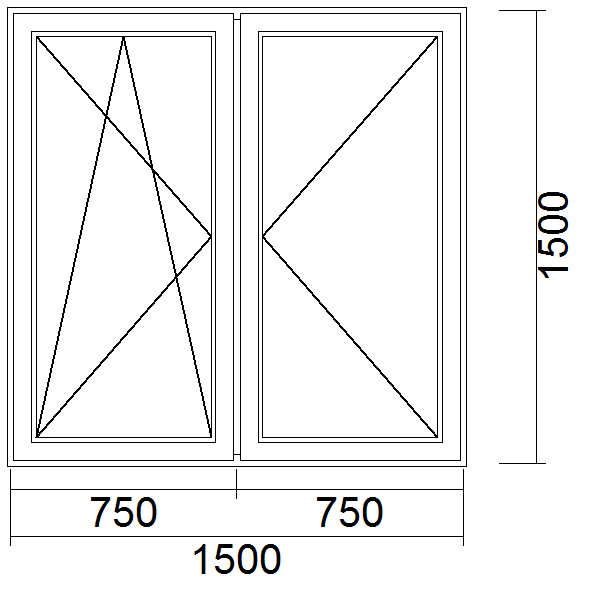 	          cena netto	ilość	wartość netto	wartość brutto	858,36 PLN	4 szt.	3 433,44 PLN	3 708,12 PLN  -27,00%2) OKNO 2-SK.(SŁ.STAŁY) (UR+R) 1800 x 1500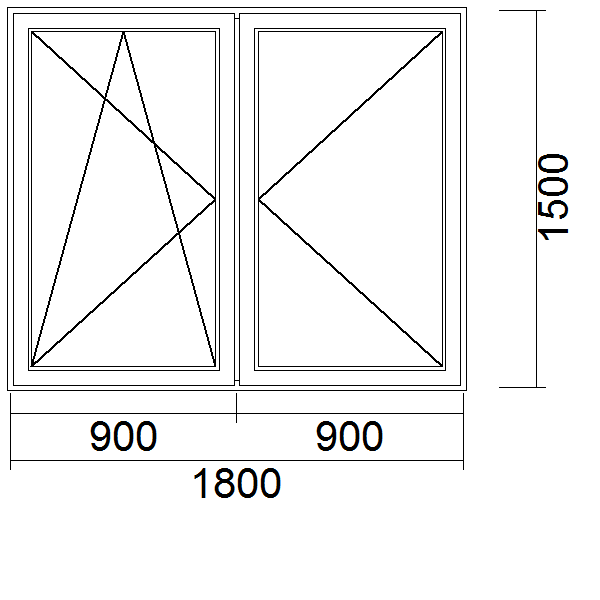 	          cena netto	ilość	wartość netto	wartość brutto	982,05 PLN	1 szt.	982,05 PLN	1 060,61 PLN  -27,00%3) OKNO 1-SK.(URP) 900 x 1500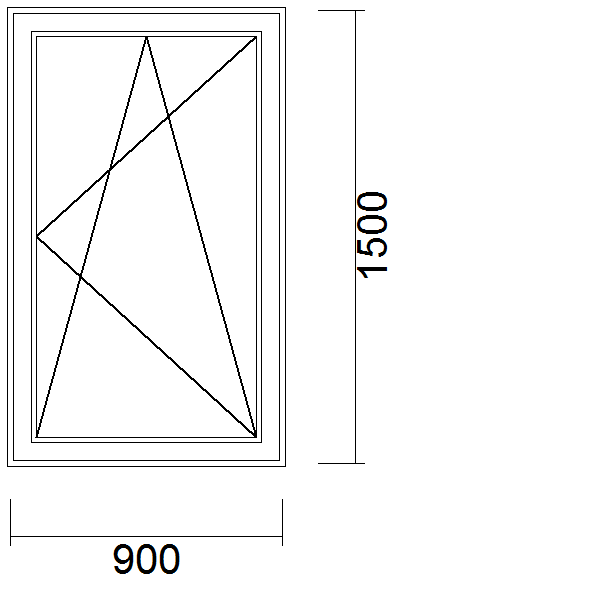 	          cena netto	ilość	wartość netto	wartość brutto	499,80 PLN	2 szt.	999,60 PLN	1 079,57 PLN  -27,00%4) DRZWI BALK. 2-SK.(SŁ.R.)[R+UR] 1700 x 2100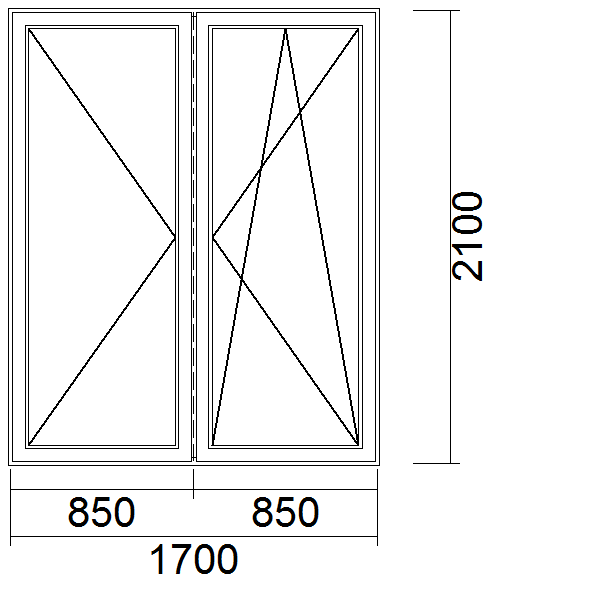 	          cena netto	ilość	wartość netto	wartość brutto	1 346,93 PLN	1 szt.	1 346,93 PLN	1 454,68 PLN  -27,00%5)   ROLETY TERMOLUX komplet230,00 PLN18,7 m24 301,00 PLN8%4 645,08 PLN6)   SILNIK ELEKTRYCZNY110,00 PLN8 szt.880,00 PLN8%950,40 PLN7)   montaż stolarki.(ST.SUROWY) 20,00 PLN47,8 m956,00 PLN8%1 032,48 PLNOkna / Drzwi / Roletyilośćwartość nettowartość brutto8 szt.Usługiwartość nettowartość bruttoPodsumowaniewartość nettoVATwartość brutto8%12 899,02 PLN1 031,92 PLN13 930,94 PLN12 899,02 PLN1 031,92 PLN13 930,94 PLN